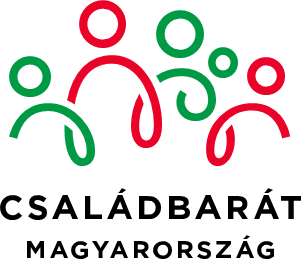 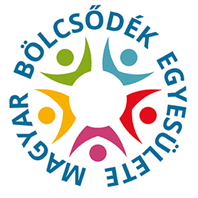        MAGYAR BÖLCSŐDÉK EGYESÜLETE               Bölcsődei Módszertani Szervezet                    1119 Budapest, Tétényi út 46-48.                         Tel.: 06- 20/232 9205e-mail: elnok.mbemodszertan@gmail.com___________________________________________________________________________                                   Tervezett dajkatanfolyamok 2021. Egyesületünk a bölcsődei dajkaképzés keretében újabb tanfolyamokat  indít 2021. október  11.-től folyamatosan, az igényeknek megfelelően, különböző helyszíneken. A tanfolyami résztvevők száma maximum 15 fő lehet. A  tanfolyam részvételi díja nem változott, maradt 60.000.- Ft/fő, melyet a tanfolyam kezdete, a számla kézhez vétele után kell átutalni.Jelentkezni a honlapon található jelentkezési lapon kell, melyet  kitöltés     után az  mbedajka@gmail.com címre kérünk elküldeni!BD/26 Budapest 2.           10.11-től                                     BETELTKőbányai Egyesített Bölcsődék Központja1102 Budapest, Állomás utca 2. BD/27.Budapest 3.           10. 25-től                                     BETELTBóbita Bölcsőde1116 Budapest Fonyód utca 3-5.BD/28  Baja1.                    10.18-tól                                    BETELT3. számú Bölcsőde6500 Baja, Szent Antal utca 135.BD/29 Miskolc                      11.08-től                                    BETELT             Oktatási Stúdió 90’ Kft3529 Miskolc, Csabai kapu 25/ABD/30 Debrecen                   11.15.-től                                 LEHET JELENTKEZNIDebreceni Bölcsődék Varga Utcai tagintézmény4024 Debrecen, Varga utca 23.BD/ 31 Szeged                       11.15-től                                  LEHET JELENTKEZNIAgyagos Utcai Bölcsőde6723 Szeged, Agyagos utca 40.BD/32 Nyíregyháza               11.08-tól                                  LEHET JELENTKEZNINyíregyházi Gyermekjóléti Alapellátási Intézmény4400 Nyíregyháza, Tokaji út 3.BD/33Veszprém                    11.08-től                                 LEHET JELENTKEZNIVeszprémi Módszertani Bölcsőde8200 Veszprém, Cserhát lakótelep 13.BD/34 Szolnok                       11.22-től                                 LEHET JELENTKEZNISomvirág Bölcsőde5000 Szolnok, Jósika utca 4. BD/35 Baja2                          11.22-től                                  LEHET JELENTKEZNI3. számú Bölcsőde      6500 Baja, Szent Antal utca 135.BD/36 Sopron                        11.22-től                                      LEHET JELENTKEZNISoproni Százszorszép Bölcsőde9400 Sopron, Szarvkői út 1.BD/37 Békéscsaba                  11. 15-től                                         LEHET JELENTKEZNI3. számú Belvárosi Bölcsőde5600 Békéscsaba, Wlassics sétány 4BD/38 Kaposvár                      11.22-től                                         LEHET JELENTKEZNIVállalkozók Háza7400 Kaposvár, Cukorgyár köz 8.BD/39 Székesfehérvár             11. 22-től                                        LEHET JELENTKEZNISzékesfehérvári Csemete Alapítvány8000 Székesfehérvár, Budai út 56/ABD/40 Pécs                                 11. 08-tól                                        LEHET JELENTKEZNIPécsi Napsugár Bölcsőde7624 Pécs, Budai Nagy Antal utca 3.BD/41Budapest 4.                     11. 22.-től                                        BETELTBóbita Bölcsőde1116 Budapest Fonyód utca 3-5.BD/42 Eger                                 11. 08-tól                                       LEHET JELENTKEZNIEgri Gyermekjóléti és Bölcsődei Igazgatóság BD/43 Budapest                          12. 06.-tól                                     LEHET JELENTKEZNIigény szerinti helyszínen